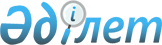 Об изменениях в административно-территориальном устройстве города Экибастуза Павлодарской областиРешение маслихата и постановление акимата Павлодарской области от 20 июня 2008 года N 108/6, N 2. Зарегистрировано департаментом юстиции Павлодарской области 20 июня 2008 года N 3114.



      В соответствии с подпунктом 4) пункта 1 статьи 6 
 Закона 
 Республики Казахстан "О местном государственном управлении в Республике Казахстан" и подпунктами 3,4) статьи 11 
 Закона 
 Республики Казахстан "Об административно-территориальном устройстве Республики Казахстан", совместными решениями Экибастузского городского маслихата и акимата города Экибастуза (VII сессия, IV созыв) от 27 мая 2008 года N 85/7 "О некоторых изменениях в административно-территориальном устройстве Экибастузского региона", с учетом мнения населения Экибастузского региона, акимат Павлодарской области 

ПОСТАНОВИЛ

 и областной маслихат 

РЕШИЛ:





      1. Внести в административно-территориальное устройство города Экибастуза  следующие изменения: отнести населенные пункты "Қоянды", "Теміртас", "Құрылысшы" к категориям сел и образовать Қояндинский сельский округ в границах данных сел с центром в селе Қоянды.




      2. Настоящее решение вводится в действие по истечении десяти календарных дней после дня официального опубликования.




      3. Контроль за выполнением данного решения возложить на постоянную комиссию областного маслихата по вопросам обеспечения прав, законных интересов граждан.


      Председатель сессии                        А. Бабенко



      Аким области                               К. Нурпеисов



      Секретарь областного маслихата             Р. Гафуров


					© 2012. РГП на ПХВ «Институт законодательства и правовой информации Республики Казахстан» Министерства юстиции Республики Казахстан
				